2022 года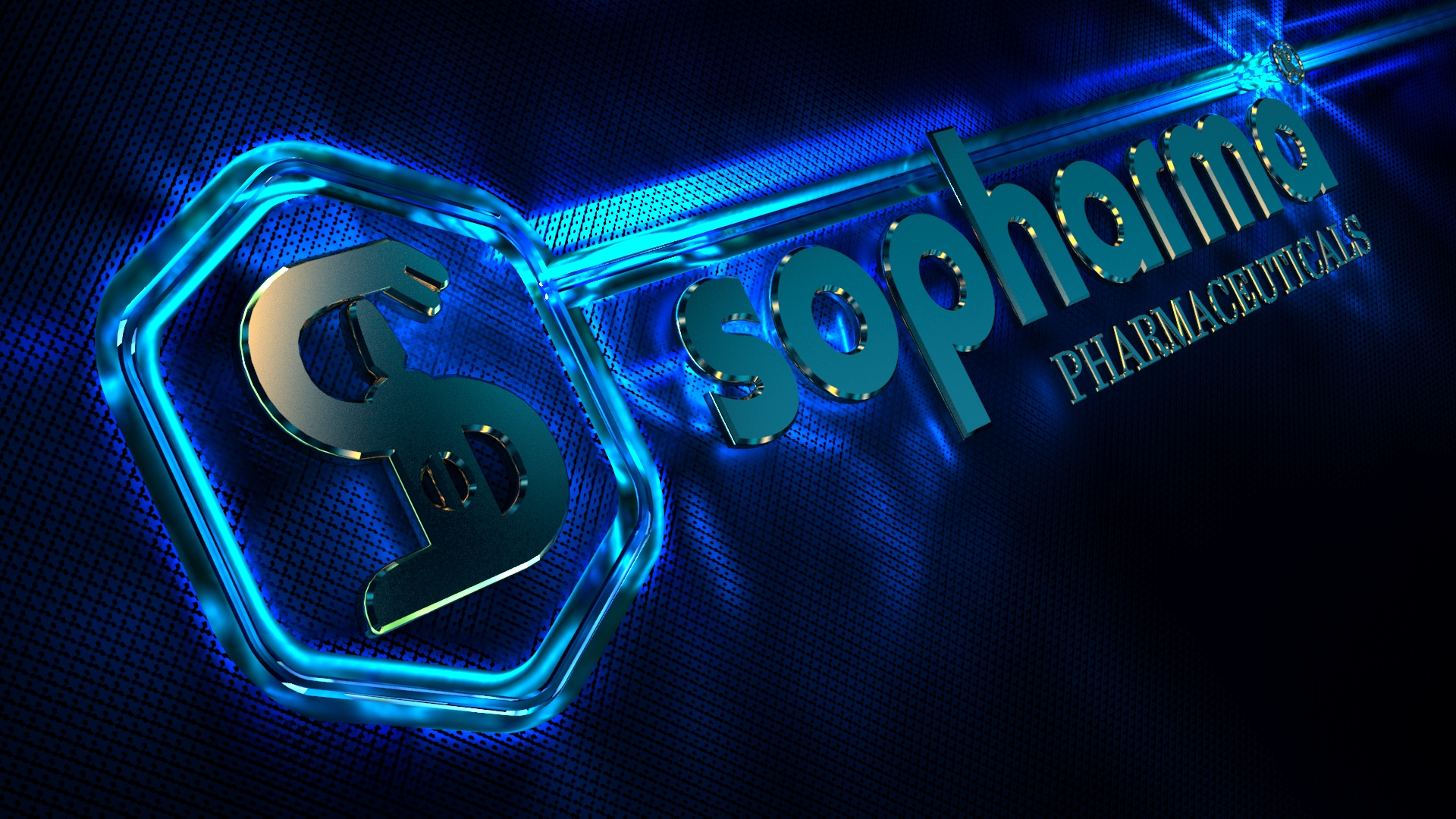 СодержаниеОбщая информация о „Софарма” АО1. Регистрация и предмет деятельности„Софарма“ АО (Компания) является коммерческим предприятием, зарегистрированным в Болгарии в соответствии с Коммерческим кодексом, со своим зарегистрированным офисом в города Софии, ул. „Ильенское шоссе“, № 16.„Софарма“АО восходит к 1933 г. Судебная регистрация компании датирована 15.11.1991 г., решением  №1/1991 Софийского городского суда. „Софарма“ АО является публичной компанией в соответствии с Законом о публичном предложении ценных бумаг. Компания производит и продает лекарственные вещества и лекарственные формы; научное-исследование и инженерное-внедрические деятельность в области фитохимии, химии и фармации, производство медицинских приборов и косметики, в т.ч. - пластыри, повязки, средства гигиены, косметика, гемодиализные концентраты. „Софарма“ АО предоставляет услуги как для производственных целей, так и для вспомогательной и сервисной деятельности.  Компания имеет торговые разрешения в соответствии с ЗЛАХМ для всех продуктов в своей производственной номенклатуре.  2. Структура акционеров по состоянию на 30.09.2022 г.3. Совет директоров„Софарма“ АО имеет одноуровневую систему управления с Советом директоров в составе пяти человек, а именно: д-р эк. н. Огнян Донев – председатель, Весела Стоева - зам. председатель и члены Александр Чаушев, Бисера Лазарова и Иван Бадинский. У компании два прокурора - Симеон Донев и Иван Бадински. Компания представлена и управляется исполнительным директором – д-р. эк. н. Огнян Донев. В Kомпании есть два прокурора - Симеон Донев и Иван Бадински.4. Персонал          Среднесписочная численность сотрудников на 2022 г. в „Софарма“ АО составляет 1 686 рабочих и сотрудников (по сравнению с 1 860 в 2021 г.). 5. Производственная деятельностьПроизводственная деятельность компании осуществляется и развивается по следующим основным направлениям:Вещества и препараты на основе растительного сырья (фитохимическое производство);Готовые лекарственные формы, в т.ч.: Твърди таблетки, обвити таблетки, филмирани таблетки, капсули;Галленик – суппозитории, капли, сиропы, мази;Парентерально – инъекционные растворы, лиофильный порошок для инъекций;Медицински изделия и козметични продукти в т.ч.:Патчи;Продукты для бинты;Санитарно-гигиенические средства; Лечебная косметика;Концентраты для гемодиализа.6. Продукты  В портфеле компании более 200 продуктов: в т.ч. почти 190 лекарственных средств и 11 групп медицинских изделий. Лекарственные препараты включают в основном дженерики и 15 традиционных продуктов, 12 из которых на растительной основе. Традиционные продукты Компании (и в частности Табекс, Карсил и Темпалгин) вносят значительный вклад в ее доходы от экспортных рынков, в то время как генерические продукты Компании, первым из которых является Анальгин, имеют первостепенное значение для внутренних продаж.Портфель продуктов „Софарма“ АО ориентирован на следущие терапевтические области: кардиология, гастроэнтерология, лечение боли, кашель и простуда, иммунология и дерматология, дыхательные пути и астма, неврология и психиатрия, урология и гинекология, нефрология, хирургия, ортопедия и травматология.        Наиболее значимыми продуктами с точки зрения их вклада в доход являются:Карсил – традиционный растительный продукт, используемый для лечения гастроэнтерологических заболеваний (заболеваний печени);Темпалгин  –  традиционный анальгетик (анальгетик); Табекс  –  традиционное растительное лекарственное средство для курения;Трибестан – традиционный растительный продукт, стимулирующий половую систему;Бронхолитин – традиционныйрастительный продукт, используемый для подавления кашля;Аналгин  –   общие анальгетики (обезболивающее);Нивалин – традиционный растительный продукт, применяемый при заболеваниях периферической нервной системы;	Метилпреднизолон – общие лекарства, предназначен для тяжелых аллергий и определенных опасных для жизни условий;Витамин С –  широко используемая пищевая добавка;Валериана – универсальное растительное лекарственное средство, отпускаемое без рецепта, которое используется для снятия стресса;Медицински изделия - марля, компрессы и перевязочные материалы.7. Информация об акциях и иных ценных бумагах, выпущенных Компании             Общее количество акций, выпущенных „Софарма“ АО на 30.09.2022 г., составляет 134 797 899 штук с номинальной стоимостью 1 лев за акцию. Все выпущенные акции являются именными, дематериализованными, обыкновенными и неделимыми в соответствии с Уставом компании. Все выпущенные акции относятся к одному классу. Каждая акция дает право одного голоса на Общем собрании акционеров, право на дивиденды и ликвидационную акцию, пропорциональную номинальной стоимости акции. 	Решением № 804-Е от 04.11.2021 г. Комиссия по финансовому надзору осуществила эмиссию в количестве 44 932 633 дематериализованных, свободно переводимых и именных варрантов с эмиссионной стоимостью 0,28 лв., выпущенных „Софарма“ АО по ст. 112 б, абз. 11 ЗППЦБ. Базовым активом выпущенных варрантов являются будущие обыкновенные, именные, бездокументарные, свободно обращающиеся акции, дающие право одного голоса на Общем собрании акционеров, которые будут выпущены обществом на условии только в пользу владельцев варрантов. Каждый подписанный варрант дает право его держателю подписаться на одну акцию будущей эмиссии. Владельцы варрантов могут воспользоваться своим правом на подписку на соответствующее количество акций от будущего увеличения капитала компании в течение 3 лет по фиксированной цене 4,13 лева за акцию.II. Развитие деятельностиОсновные финансовые показатели   * приобретенные материальные и нематериальные основные средства  * чистый долг включает сумму банковских кредитов и лизинговых обязательств за вычетом денежных средств и их эквивалентов с учетом последствий применения МСФО 16 Лизинг, действующего с  01.01.2019 г.Выручка от продаж продукцииВыручка от продаж продукции за девять месяцев 2022 года увеличились на 24 млн. лв. до 160,2 млн. лв. по сравнению со 136,2 млн. лв. за девять месяцев 2021 года.  Рынок Европы  Выручка от продаж за девять месяцев 2022 года для европейских стран увеличилась на 11,4 млн. лв. или 17% по сравнению с девятью месяцами 2021 года в результате восстановления активности на рынках России и Украины. Увеличение продаж в Украине также связано с низкой продажной базой в соответствующем периоде прошлого года.Рынок Болгария 	             Продажи „Софарма“ АО на внутреннем рынке увеличились на 9 млн. лв., или 15.6%, за первые девять месяцев 2022 года, до 66,2 млн. лв., по сравнению с 57,2 млн. лв. за первые девять месяцев 2021 года, низкая база продаж в предыдущем периоде, что связано с накоплением запасов готовой продукции у основного дистрибьютора Компании на начало 2021 г. Компания сохраняет свою долю рынка и к концу девятого месяца 2022 года занимает 2.45% от общего объема болгарского фармацевтического рынка в стоимостном выражении и 9.67% продаж в натуральном выражении. Позиции основных конкурентов компании на территории страны следующие: Nоvartis – 7.04% (4.16% в шт.), Roche – 5.48% (0.14% в шт.), Merck Sharp Doh – 4.45% (0.14% в шт.), Pfizer – 3.80% (0.66% в шт.), Teva – 3.51% (9,35% в шт.), Swixx Biopharma – 3.06% (0.88% в шт.), Abbvie – 3.15% (0.06% в шт.), Astrazeneca – 2.98% (0.35% в шт.), Bayer – 2.64% (1.91% в шт.). Продукты с наибольшей долей продаж в стране являются: Аналгин, Софазолон, Вицетин, Фамотидин, Витамин Ц, Парацетамол, Бромхексин, Метилпреднизолон.Другие рынки Доходы с других рынков увеличились на 3,6 млн. лв. или 17.6% по сравнению с первыми девятью месяцами 2021 года в результате роста продаж продукции в странах Кавказского региона и Центральной Азии (Узбекистан и Казахстан).Продажи по терапевтическим группамРасходы о деятельность 	За текущий период более значительные изменения отмечаются в расходах на материалы, в основном в части затрат на основные материалы для производства, которые увеличились на 5,8 млн. лeвoв, что связано как с увеличением продаж за период, так и с ростом в ценах на материалы и вещества. Сообщается о более значительном увеличении затрат на отопление и электроэнергию, соответственно, на 3,1 млн. левов и на 1,3 млн. левов входит в расходы на производство лекарств и расходы на рекламу и маркетинговые услуги, которые уменьшаются на 0,6 млн. левов каждый. Также сообщается о серьезном увеличении прочих расходов на деятельность в результате начисленных списаний на убытки по дебиторской задолженности нетто в размере 11,8 млн. левов.Финансовые доходы и расходыФинансовый доход увеличился на 0,8 млн. левов до 4,2 млн. левов за первые девять месяцев 2022 года, в основном из-за заявленного дохода от участия в акционерном капитале на 0,8 млн. левов больше, чем в предыдущем периоде.Финансовые расходы увеличились на 1,2 млн. левов до 2,7 млн. ​​левов за первые девять месяцев 2022 года, основной причиной которых является убыток от обесценения в размере 1,3 млн. левов на каждый выданный кредит.Финансовый результат от деятельности         Прибыль до вычета процентов, налогов и амортизации (EBITDA) за девять месяцев 2022 года увеличилась на 2,2 млн. лв., или на 5.7%, до 40,4 млн. лв. по сравнению с 38,2 млн. лв. за девять месяцев 2021 года, с накопленными убытками от обесценения в размере  11,9 млн. лв. нетто, что значительно подорвало достигнутый операционный результат за период из-за увеличения продаж на основных рынках и улучшения валовой прибыли, с одной стороны, а также относительно стабильной структуры операционных расходов.Прибыль от операционной деятельности за первые девять месяцев 2022 года увеличилась на 1,9 млн. лв., или на 7.8%, до 26,9 млн. лв. по сравнению с 25 млн. лв. за первые девять месяцев 2021 года.Чистая прибыль за первые девять месяцев 2022 года увеличилась на 3 млн. лв., или 13.4%, до 25,4 млн. лв. по сравнению с 22,4 млн. лв. за первые девять месяцев 2021 года Активи Внеоборотные активы по сравнению с концом 2021 года увеличились на 33,2 млн. левов, до 489,9 млн. левов, наиболее значительным из которых является изменение инвестиций в дочерние и ассоциированные компании, которые выросли на 10,4 млн левов и на 5,3 млн. левов в результате дополнительно приобрел акции из капитала „Софарма Трейдинг“ АО и „Софарма Имоти“ АДСИЦ.Текущие активы уменьшились на 19,4 млн. лв. до 183 млн. лв., с уменьшением дебиторской задолженности от связанных предприятий на сумму 15,8 млн. лв., торговой дебиторской задолженности на 9,8 млн. лв. и денежных средств на сумму 10,9 млн. лв, запасы увеличились на 18,1 млн. левов. Собственный капитал и пасивы  Собственный капитал увеличился на 22,4 млн. лв. до 586,6 млн. лв. в результате зарегистрированной прибыли за текущий год.Долгосрочные обязательства увеличились на 24,4 млн. лв., до 46,9 млн. лв., в результате увеличения долгосрочных банковских кредитов на 10,7 млн. ​​лв. по сравнению с концом предыдущего года, а также в результате заключенных долгосрочных срочные договоры аренды со связанными сторонами на сумму 15,1 млн. левов.Краткосрочные обязательства уменьшились на 33 млн. лв. до 39,4 млн. лв. в результате сокращения обязательств по краткосрочным банковским кредитам на 38,1 млн. лв., профинансированных за счет реализованного свободного денежного потока за период и свободных денежных средств к концу 2021 года. Денежные потокиСвободный денежный поток (нормализованный с учетом арендных платежей), созданный за девять месяцев 2022 года, составляет 33,8 млн. лв. притока по сравнению с 49,3 млн. лв. притока за девять месяцев 2021 года.	Новые разработки и продукты            За отчетный период июль - сентябрь 2022 года в отделе „Деятельность в области развития и нормативно-правового соответствия“ были проведены следующие мероприятия:Новые лекарственные препаратыЗа отчетный период получено Разрешение на применение двух новых лекарственных препаратов: Nexopral 20 мг гастрорезистентные таблетки (Болгария);Felogel Max гель 23,2мг/г (Польша).Новые регистрации и перерегистрации/измененияНовые регистрации лекарственных средствПодана документация на регистрацию 3 лекарственных средств:Dexamethasone Sopharma мг/мл р-р для инъекций (Литва);Dexketoprofen Sopharma 50мг/2мл р-р для инъекций – (Украина);Ketorolac 30мг/мл р-р для инъекций - (Украина).Пререгистрации/измененияОбновленные Разрешения на использование 5 лекарственных средств.Подана документация для продление Разрешений на использование 29 лекарственных средств в агентства.Поданы 41 изменений на лекарственные средства, представленные в агентства;Утверждено агентством 38 изменений в лекарственных средствах.РазработкиОсуществляется фармацевтическая разработка 6 новых лекарственных средств/проектов:Цитизиниклин 3,0 mg тб – Проект с компанией AchieveКеторолак 10 mg/ml тб;Декскетопрофен 25 mg тб.;Бетагамма капс.;Валериана 30 mg тб.; Ксилметазолин/Декспантенол назальный спрей;Ведется разработка 3 пищевых добавок: Валериана/Мелатонин 150 mg/3 mg тб.Валериана/Мелатонин 50 mg/1 mg тб.Мента/Глог/Валериана/mg тб.Перенос и валидация технологических процессов6 производственных процессов/технологий проверены/оптимизированы.Подготовлена ​​документация по качеству/производствуДокументация по качеству сырья для производства – 26;Производственные регламенты – 17;  Документация по квалификации готовых форм – 62.III. Значимые события за первые девять месяцев 2022 года и до публикации промежуточного отчета о деятельности24 февраля 2022 года российские вооруженные силы начали враждебное вторжение в Украину. Впоследствии ряд стран ввел санкции в отношении отдельных физических и юридических лиц в России. Ожидается, что война в Украине и связанные с ней экономические санкции и другие меры, принятые правительствами по всему миру, окажут значительное влияние как на местную, так и на глобальную экономику. На дату утверждения финансовой отчетности Компания не имеет коммерческих контрагентов, включенных в санкционные списки, опубликованные Европейским Союзом.      Компания имеет инвестиции в две дочерние компании в Украине. На дату составления финансовой отчетности активы этих дочерних компаний физически не затронуты военными действиями, но не исключено, что в будущем стоимость этих инвестиций может потребоваться пересмотреть в зависимости от развития войны и его влияние на деятельность компаний.На Очередном общем собрании акционеров „Софарма“ АО, состоявшемся 03.06.2022 г., были приняты решения, предложенные Советом директоров, по соответствующим вопросам повестки дня.07.07.2022 г. на заседании Совета директоров было принято решение о выпуске варрантов на условиях первичного публичного размещения, следующего содержания:Цена реализации: 6.10 леваЦена выпуска одного варранта: 0.48 леваКоличество варрантов: 26 959 580 шт.Минимальный порог успеха выдачи: 13 479 790 шт.Срок реализации права: 5 годаОстальные параметры выпуска будут описаны в Проспекте публичного предложения, который должен быть принят Советом директоров с последующим принятием решения и получить соответствующее одобрение Комиссии финансового надзора. Финансовым консультантом и инвестиционным посредником, выбранным Советом директоров в связи с выдачей варрантов, являются соответственно „Мейн Кепитъл” АО, ЕИК 202402882, зарегистрированным офисом в г. Софии и адресом управления Софийский район, Софийский муниципалитет, г. София 1404, район Триадица, ж.к. Гоце Делчев, бл. 22, подъезд 2 и „МК Брокерс” АО, ЕИК 175007052, зарегистрированным офисом в г. Софии и адресом управления бул. „Цар Освободител”, №.26.08.2022 в соответствии с требованиями ст. 100т Гражданского кодекса, „Софарма“ АО уведомило, что в результате тендерного предложения, направленного акционерам  „Софарма имоти“ АДСИЦ, „Софарма“ АО будет напрямую владеть 7 788 145 акциями капитала „Софарма имоти“ АДСИЦ, представляя 35.48% капитала „Софарма имоти“ АДСИЦ. Коммерческое предложение было принято 24 акционерами, владеющими в общей сложности 469 480 акциями „Софарма имоти“ АДСИЦ.IV. Обзор основных рисков, с которыми сталкивается КомпанияРиски, связанные с бизнесом Компании и промышленным сектором, в котором Компания осуществляет свою деятельностьКомпания подвергается сильной конкуренции;Компания подлежит разрешению регулирующих органов; Могут произойти изменения в законодательстве, регулирующем деятельность Компании, что может привести к увеличению затрат на соблюдение нормативных требований или оказать другое влияние на ее деятельность; Часть доходов Компании, особенно в Болгарии, зависит от включения лекарств Компании в списки возмещения; На производственные мощности и процессы Компании распространяются строгие требования и разрешения регулирующих органов, которые могут задерживать или прерывать деятельность Компании;Способность Компании выплачивать дивиденды зависит от ряда факторов, и нет никаких гарантий, что в течение определенного года она сможет выплачивать дивиденды в соответствии с ее дивидендной политикой;Компания подвержена операционному риску, присущему ее деловой деятельности;Компания подчиняется многочисленным законам и нормативным актам в области охраны окружающей среды, гигиены труда и техники безопасности, а также подвержена потенциальным экологическим обязанностям;Судебные или другие внесудебные процедуры или действия могут отрицательно повлиять на бизнес, финансовое положение или результаты деятельности Компании.Риски, связанные с Болгарией и другими рынками, на которых работает КомпанияМакроэкономическая среда, в частности в Болгарии, России и Украине, оказывает существенное влияние на деятельность Компании;Политическая ситуация на экспортных рынках Компании, в частности в России и Украине, оказывает существенное влияние на деятельность и финансовое положение Компании;Риски, связанные с болгарской правовой системой; Разработка законодательства в некоторых странах, в которых Компания продает свою продукцию, в частности в России и Украине, может негативно повлиять на ее деятельность в этих странах; Риски, связанные с обменными курсами и текущим валютным советом в Болгарии; Интерпретация налоговых положений может быть неясной, и налоговые законы и нормативные акты, применимые к Компании, могут быть изменены.	Валютный рискКомпания осуществляет свою деятельность в активном обмене с иностранными поставщиками и клиентами. Поэтому он подвержен валютному риску, в основном по отношению к доллару США. Компания поставляет часть своего основного сырья и материалов в долларах США. Валютный риск связан с негативным движением обменного курса этих валют по отношению к болгарскому левому в будущих деловых операциях, признанных активах и обязательствах, а также с чистыми инвестициями в иностранные компании. Остальная часть деятельности Компании, как правило, выражена в болгарских левах и/или евро.  Компания продает часть своей готовой продукции в России в евро, тем самым устраняя валютный риск, связанный с обесценением российского рубля. Оценки с дочерними предприятиями в Украине также выражены в евро. Тем не менее, чтобы минимизировать валютный риск, Компания осуществляет через свои дочерние компании денежно-кредитную политику, включая применение авансовых платежей и сокращение сроков отсроченных платежей и немедленную конвертацию в евро поступлений в местной валюте, и ставки на более высокие торговые наценки для того, чтобы компенсировать любые будущие обесценение браслета.             Для контроля валютного риска существует система, в том что касается всей группы планирования поставок из импорта, для продажи иностранной валюты, а также процедур ежедневного мониторинга движений курса доллара США и контроля над предстоящим платежи.V. Информация о сделках, связанных с ними сторон     Информация о сделках со связанными сторонами раскрываются в пояснительной примечаниях к индивидуальному финансовому отчету за девять месяцев.         31.10.2022 г.                                                                                              г. София                                                                                    oтн. дял30.09.2022%Количество работников на 30.09.2022 г.1 690100%Высшее образование79247%Полувысшее образование332%Среднее образование84550%Начальное образование201%Сотрудники до 30 л.1358%Сотрудники 31 - 40 л.27416%Сотрудники 41 - 50 л.44427%Сотрудники 51 - 60 л.66439%Сотрудники старше 60 л.17310%Дамы106563%Мужчины62537%Индикаторы30.09.202230.09.2021ИзменениеИндикаторыBGN '000BGN '000%Поступления 161 977137 77817.6%Прибыль до вычета процентов, налогов и амортизации (EBITDA)40 40138 2075.7%Прибыль от оперативной деятельности26 94725 0007.8%Чистая прибыль25 40322 40813.4%Капитальные расходы*29 9295 007497.7%30.09.202231.12.2021BGN '000BGN '000Внеоборотные активы489 915456 7467.3%Текущие активы182 997202 353-9.6%Собственный капитал586 599564 2034.0%Долгосрочные пассивы46 88022 436108.9%Текущие пассивы39 43372 460-45.6%Индикаторы 1-9/20221-9/2021Индикаторы EBITDA/Поступления24.9%27.7%Прибыль от оперативной деятельности/Выручка от продаж16.6%18.1%Чистая прибыль/Выручка от продаж15.7%16.3%30.09.202231.12.2021Заемный капитал/Собственный капитал0,150,17Чистый долг*/EBITDA в годовом основе0,7x0,7xДоходы по рынкам1-9/20221-9/2021изменениеДоходы по рынкамBGN '000BGN '000%ЕВРОПА78 65567 21917.0%БОЛГАРИЯ66 20057 24515.6%ДРУГИЕ15 35911 75930.6%Общий160 214136 22317.6% 1-9/2022BGN '000 1-9/2021BGN '000Чистые денежные потоки от/(использованные в) операционной деятельности43 38254 248Покупка недвижимости, техники, оборудование и нематериальные активы, нетто(8 043)(3 492)Платежи по лизингу(1 566)(1436)Свободный денежный поток (нормализованный)33 77349 320